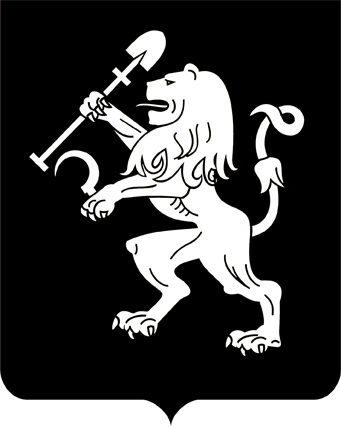 АДМИНИСТРАЦИЯ ГОРОДА КРАСНОЯРСКАПОСТАНОВЛЕНИЕО внесении изменений в постановление администрации города от 16.04.2021 № 273 В целях обеспечения сохранности зеленого фонда города Красноярска, в соответствии с Федеральным законом от 06.10.2003 № 131-ФЗ «Об общих принципах организации местного самоуправления в Российской Федерации», решением Красноярского городского Совета депутатов от 25.06.2013 № В-378 «Об утверждении Правил благоустройства территории города Красноярска», руководствуясь статьями 41, 58, 59 Устава города Красноярска,ПОСТАНОВЛЯЮ:1. Внести в Правила создания, содержания и охраны зеленого фонда города Красноярска, утвержденные постановлением админи-страции города от 16.04.2021 № 273 (далее – Правила), следующие             изменения:  1) абзац второй пункта 1.2 после слов «межквартальные насаждения» дополнить словами «, городские леса»;2) пункт 3.6.3 изложить в следующей редакции:«3.6.3. Оценка состояния зеленых насаждений организуется правообладателем земельного участка (землепользователем), на котором произрастают зеленые насаждения, или уполномоченным им лицом.»;3) пункт 3.6.5 изложить в следующей редакции:«3.6.5. Долгосрочная оценка ситуации осуществляется по результатам инвентаризации городских зеленых насаждений с периодич-ностью 1 раз в 10 лет. Инвентаризация проводится в соответствии                      с Методикой инвентаризации городских зеленых насаждений                      (Минстрой России, 1997) с учетом особенностей, установленных настоящими Правилами.Инвентаризация озелененных территорий, занимаемых зелеными  насаждениями, включает: определение категории озелененных территорий;обследование территории, определение общей площади, занимаемой зелеными насаждениями, с применением информационных техно-логий, представленных на общедоступных геопорталах в свободном  доступе в сети Интернет; для деревьев определяют: породу, диаметр на высоте 1,3 метра            от земли (учитываются деревья с диаметром ствола более 4 см на высоте 1,3 метра от земли), количество стволов, возраст, состояние, местоположение (геолокацию), тип посадки;для кустарников определяют: породу, количество, возраст, состояние, протяженность живой изгороди, местоположение (геолокацию), тип посадки;для новых посадок деревьев и кустарников определяют: породу, количество, возраст, высоту, состояние, год посадки, местоположение (геолокацию), тип посадки;участок, занятый порослью и самосевом древесных и кустарниковых пород (при загущенном состоянии), обозначают контуром, количество экземпляров определяется в просматриваемых участках контура       на условных учетных площадках размерами от 1 до 10 квадратных метров методом сплошного перечета;фотофиксацию объекта озеленения;составление схемы местоположения зеленых насаждений;оформление перечетной ведомости зеленых насаждений согласно приложению 10 к Правилам; оформление паспорта учетного объекта озеленения согласно приложению 11 к Правилам.Не позднее месяца со дня завершения инвентаризации озелененных территорий, занимаемых зелеными насаждениями, паспорт                учетного объекта озеленения направляется землепользователем в МКУ города Красноярска «Центр недвижимости» (далее – Уполномоченная организация) для дальнейшей систематизации и внесения сведений                по учтенным объектам озеленения в единую муниципальную геоинформационную систему.В течение двадцати рабочих дней с даты поступления от земле-пользователей сведений по учтенным объектам озеленения Уполно-моченная организация обеспечивает внесение информации в единую              муниципальную геоинформационную систему.»;4) пункт 3.6.12 изложить в следующей редакции:«3.6.12. Информация по оценке состояния озелененных территорий подлежит размещению в единой муниципальной геоинформационной системе и на официальном сайте администрации города Красноярска (www.admkrsk.ru).»;5) пункт 4.3 дополнить абзацами следующего содержания:«оформлять паспорт учетного объекта озеленения;соблюдать требования, установленные настоящими Правилами.»;6) пункт 4.4 дополнить абзацем следующего содержания:«Паспорт учетного объекта озеленения, содержащий сведения                о происшедших изменениях в насаждениях, землепользователи озелененных территорий направляют в Уполномоченную организацию                 ежегодно не позднее 1 февраля.»;7) дополнить приложениями 10, 11 к Правилам согласно приложениям 1, 2 к настоящему постановлению.  2. Настоящее постановление опубликовать в газете «Городские новости» и разместить на официальном сайте администрации города. Глава города                                                                                 С.В. ЕреминПриложение 1 к постановлению администрации города от _____________ № ______«Приложение 10к Правилам создания, содержания и охранызеленого фондагорода КрасноярскаПеречетная ведомость зеленых насажденийДата заполнения _____________Составитель ведомости  _______________                   ________________                                                              (подпись)                                                (Ф.И.О.)»Приложение 2к постановлениюадминистрации городаот ____________ № _________«Приложение 11к Правилам создания,содержания и охранызеленого фондагорода КрасноярскаПАСПОРТучетного объекта озелененияНаименование объекта: ____________________________________.Местонахождение: ________________________________________.Виды использования: ______________________________________.Кадастровый номер (условный): _____________________________.Общая  площадь:  __________________________________________. Протяженность объекта: ____________________________________.Зеленые насаждения, произрастающие на участке:Оценка состояния объекта: _________________________________.Описание состояния территории: ____________________________                                                                                 иные характеристики объекта,        ______________________________________________________________.наличие малых архитектурных форм, газонов, цветников, содержание территории)Приложение на ____________ листах. Дата заполнения _________________.Составитель        ______________                  ____________________________                                            (подпись)                                            (Ф.И.О., должность)»19.05.2022№ 407№ насажденияПорода насажденияДиаметр, см (на высоте 1,3 м)Коли-чествостволов, шт.КустарникиКустарникиВозрастСостояниеМесто-положениеТиппосадки№ насажденияПорода насажденияДиаметр, см (на высоте 1,3 м)Коли-чествостволов, шт.свободно растущие, шт.в живойизгороди пог. мВозрастСостояниеМесто-положениеТиппосадки12345678910КатегорияПородаКоличествоСостояниеДеревьяИтогоКустарники (свободно растущие)ИтогоКустарники (в живой изгороди)Итого